Seaton Sluice First School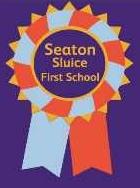 Pupil premium strategy statementSummary informationSummary informationSummary informationSummary informationSummary informationSummary informationSchoolSeaton Sluice First SchoolSeaton Sluice First SchoolSeaton Sluice First SchoolSeaton Sluice First SchoolSeaton Sluice First SchoolAcademic Year2017-2018Total PP budget£23,740Date of most recent PP ReviewOctober 2017Total number of pupils151Number of pupils eligible for PP16Date for next internal review of this strategyJanuary 2018Barriers to future attainment (for pupils eligible for PP, including high ability)Barriers to future attainment (for pupils eligible for PP, including high ability)Barriers to future attainment (for pupils eligible for PP, including high ability)Barriers to future attainment (for pupils eligible for PP, including high ability)Barriers to future attainment (for pupils eligible for PP, including high ability) In-school barriers (issues to be addressed in school, such as poor oral language skills) In-school barriers (issues to be addressed in school, such as poor oral language skills) In-school barriers (issues to be addressed in school, such as poor oral language skills) In-school barriers (issues to be addressed in school, such as poor oral language skills) In-school barriers (issues to be addressed in school, such as poor oral language skills)Listening and concentration skillsListening and concentration skillsListening and concentration skillsLow self-esteemLow self-esteemLow self-esteemC.C.Limited oral language skillsLimited oral language skillsLimited oral language skillsExternal barriers (issues which also require action outside school, such as low attendance rates)External barriers (issues which also require action outside school, such as low attendance rates)External barriers (issues which also require action outside school, such as low attendance rates)External barriers (issues which also require action outside school, such as low attendance rates)External barriers (issues which also require action outside school, such as low attendance rates)D. D. Low attendanceLow attendanceLow attendanceDesired outcomes Desired outcomes Desired outcomes Desired outcomes Desired outcomes and how they will be measuredDesired outcomes and how they will be measuredSuccess criteria Progress in academic performance across the curriculumProgress in academic performance across the curriculumSchool assessment data and pupil progress meetingsIncreased levels of independenceIncreased levels of independenceLess reliance on adult supportImproved language skillsImproved language skillsConfidence in articulating thoughts and feelings through speechImproved attendanceImproved attendanceAgreed partnership attendance target reachedPlanned expenditure Planned expenditure Planned expenditure Planned expenditure Planned expenditure Planned expenditure Academic year2017-20182017-20182017-20182017-20182017-2018The three headings below enable schools to demonstrate how they are using the pupil premium to improve classroom pedagogy, provide targeted support and support whole school strategies. The three headings below enable schools to demonstrate how they are using the pupil premium to improve classroom pedagogy, provide targeted support and support whole school strategies. The three headings below enable schools to demonstrate how they are using the pupil premium to improve classroom pedagogy, provide targeted support and support whole school strategies. The three headings below enable schools to demonstrate how they are using the pupil premium to improve classroom pedagogy, provide targeted support and support whole school strategies. The three headings below enable schools to demonstrate how they are using the pupil premium to improve classroom pedagogy, provide targeted support and support whole school strategies. The three headings below enable schools to demonstrate how they are using the pupil premium to improve classroom pedagogy, provide targeted support and support whole school strategies. Quality of teaching for allQuality of teaching for allQuality of teaching for allQuality of teaching for allQuality of teaching for allQuality of teaching for allDesired outcomeChosen action / approachWhat is the evidence and rationale for this choice?How will you ensure it is implemented well?Staff leadWhen will you review implementation?Progress in academic performance across the curriculumWhole school emphasis on Behaviour For Learning.  Various CPD training opportunities for staff, SSAT membership to achieve student leadership accredication, utilising The Big Life scheme (growth mindset)Lesson observations, feedback from staff across the school, school support partner in agreementThis is an objective on the school development plan which will be closely monitored and reviewed throughout the yearFeedback from staff, parents and childrenAB and KWJanuary 2018Increased levels of independenceWhole school emphasis on Behaviour For Learning.  Various CPD training opportunities for staff, SSAT membership to achieve student leadership accredication, utilising The Big Life scheme (growth mindset)Lesson observations, feedback from staff across the school, school support partner in agreementThis is an objective on the school development plan which will be closely monitored and reviewed throughout the yearFeedback from staff, parents and childrenAB and KWJanuary 2018Total budgeted costTotal budgeted costTotal budgeted costTotal budgeted costTotal budgeted cost£5000Targeted supportTargeted supportTargeted supportTargeted supportTargeted supportTargeted supportDesired outcomeChosen action/approachWhat is the evidence and rationale for this choice?How will you ensure it is implemented well?Staff leadWhen will you review implementation?Progress in academic performance across the curriculumProvision of learning base, ‘Stepping Stones’ led by HLTA and three key teachers.Weekly Forest School sessionsKS1 and KS2 Weekly Nurture GroupsLesson observations, feedback from staff across the school, school support partner in agreementFeedback from Parental QuestionnaireConversations with staff throughout schoolThis is an objective on the school development plan which will be closely monitored and reviewed throughout the yearFeedback from staff, parents and childrenEvaluations from lead forest school instructorAnalysis of school dataAB and KWJanuary 2018Increased levels of independenceProvision of learning base, ‘Stepping Stones’ led by HLTA and three key teachers.Weekly Forest School sessionsKS1 and KS2 Weekly Nurture GroupsLesson observations, feedback from staff across the school, school support partner in agreementFeedback from Parental QuestionnaireConversations with staff throughout schoolThis is an objective on the school development plan which will be closely monitored and reviewed throughout the yearFeedback from staff, parents and childrenEvaluations from lead forest school instructorAnalysis of school dataAB and KWJanuary 2018Improved language skillsProvision of learning base, ‘Stepping Stones’ led by HLTA and three key teachers.Weekly Forest School sessionsKS1 and KS2 Weekly Nurture GroupsLesson observations, feedback from staff across the school, school support partner in agreementFeedback from Parental QuestionnaireConversations with staff throughout schoolThis is an objective on the school development plan which will be closely monitored and reviewed throughout the yearFeedback from staff, parents and childrenEvaluations from lead forest school instructorAnalysis of school dataAB and KWJanuary 2018Improved attendanceProvision of learning base, ‘Stepping Stones’ led by HLTA and three key teachers.Weekly Forest School sessionsKS1 and KS2 Weekly Nurture GroupsLesson observations, feedback from staff across the school, school support partner in agreementFeedback from Parental QuestionnaireConversations with staff throughout schoolThis is an objective on the school development plan which will be closely monitored and reviewed throughout the yearFeedback from staff, parents and childrenEvaluations from lead forest school instructorAnalysis of school dataAB and KWJanuary 2018Total budgeted costTotal budgeted costTotal budgeted costTotal budgeted costTotal budgeted cost£15,000Other approachesOther approachesOther approachesOther approachesOther approachesOther approachesDesired outcomeChosen action/approachWhat is the evidence and rationale for this choice?How will you ensure it is implemented well?Staff leadWhen will you review implementation?Improved language skillsTalk Boost sessions for children in EYFS and KS1Observations of children by staff and conversations with parentsStaff who are delivering the sessions will have attended training. Progress with be measured against a baseline assessment.PD and AWJanuary 2018Increased levels of independenceAttendance of 3 day residential to Robin Wood Outdoor Activity CentreChildren not being happy to move out of their comfort zone and take risks as part of problem solving and physical developmentChildren being afraid to take on challenges with a significant amount of support from staffFeedback from staff at the centre and school staff who attend the trip. The children from Year 4 who attended will have increased levels of confidence and talk with confidence about their experiences. KW and PCMay 2018Improved language skillsProgress in academic performance across the curriculumFortnightly involvement of a specialist assistant from Northumberland County Council’s Language and Communication team.Analysis of work from children and conversations that have specifically identified a gap in skills with regard to language and communicationRegular tasks and assessments to be analysed and shared with key members of staff/parents identifying gaps and areas to improve/ where progress has been made. TB, KW and PDJanuary 2018Total budgeted costTotal budgeted costTotal budgeted costTotal budgeted costTotal budgeted cost£3000Review of expenditure Review of expenditure Review of expenditure Review of expenditure Review of expenditure Previous Academic YearPrevious Academic YearQuality of teaching for allQuality of teaching for allQuality of teaching for allQuality of teaching for allQuality of teaching for allDesired outcomeChosen action/approachEstimated impact: Did you meet the success criteria? Include impact on pupils not eligible for PP, if appropriate.Lessons learned (and whether you will continue with this approach)CostTargeted supportTargeted supportTargeted supportTargeted supportTargeted supportDesired outcomeChosen action/approachEstimated impact: Did you meet the success criteria? Include impact on pupils not eligible for PP, if appropriate.Lessons learned (and whether you will continue with this approach)CostOther approachesOther approachesOther approachesOther approachesOther approachesDesired outcomeChosen action/approachEstimated impact: Did you meet the success criteria? Include impact on pupils not eligible for PP, if appropriate.Lessons learned (and whether you will continue with this approach)CostAdditional detailIn this section you can annex or refer to additional information which you have used to inform the statement above.Our full strategy document can be found online at: www.aschool.sch.uk 